Documentation of the group exhibition 'Inside - Out. Constructions of the Self, 26th October 2019 – 12th January 2020, Kunstmuseum, Wolfsburg, Germany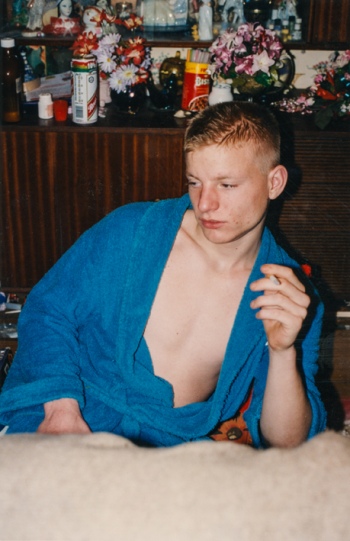 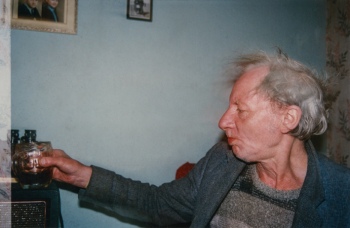 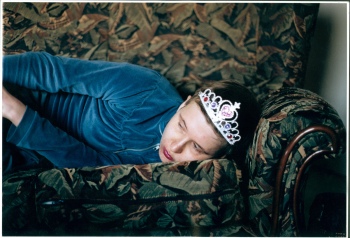 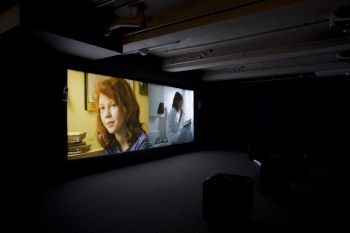 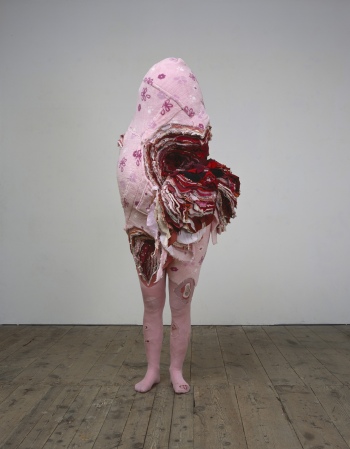 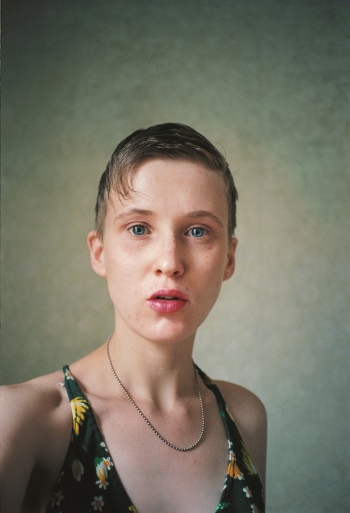 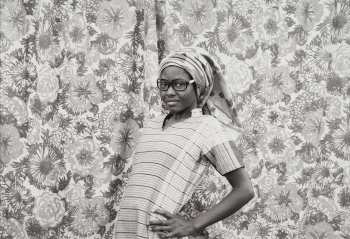 